TÜRKİYE ATLETİZM FEDERASYONU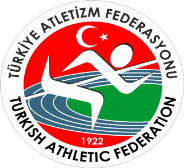  2017 SEZONUKOMPLE - ATLET LİGİ YARIŞMA STATÜSÜGENEL KONULAR 	Yarışmalar, IAAF Teknik Kuralları ve TAF Yarışma Talimatı’na uygun olarak yapılacaktır.Sporcular yarışmalara 2017 yılı vizeli lisansları ile katılacaklardır. Kulüp ya da ferdi lisansını ibraz edemeyen sporcular yarışmaya alınmayacak, protestolu yarışmalarına izin verilmeyecektir.Komple-Atlet liginin 3ncü Kademesi, Ferdi Türkiye Şampiyonaları kapsamında düzenlenecek olup aynı zamanda Çoklu Branşlar Türkiye Şampiyonası olarak değerlendirilecektir. Yarışmalar uluslararası takvimde yer almakta olup, yabancı uyruklu sporcuların da katılımına açıktır. Yabancı uyruklu sporcular, kayıt esnasında pasaportlarını ibraz edeceklerdir.Yarışmalara doğum yılları aşağıda belirtilen sporcular katılabilirler;TAF Yarışma Talimatı hükümleri uyarınca; -	2004 doğumlular ve daha küçükler yarışmalara katılamazlar,-	2000-2001 doğumlu sporcular sadece Yıldızlar kategorisinde yarışabilirler -	1998 ve 1999 doğumlu sporcular sadece Gençler kategorisinde yarışabilirler.-	U23 ve Büyükler kategorisi birlikte yarışacak, tasnif birlikte yapılacaktır.Yarışmaların internet kayıtları, Türkiye Atletizm Federasyonu web sitesinde yer alan kayıt linkinden her kademeden 3 gün önce saat 17:00’e kadar yapılacaktır Yarışmalar öncesi Teknik Toplantı yapılmayacak olup, göğüs numaraları ilk Çağrı Odası Kontrolünde sporculara dağıtılacaktır. İnternet kaydı sona erdikten sonra yeni kayıt yapılmayacak, varsa, gönderilmiş olan liste üzerinde zorunlu değişiklikler işlenecektir.Kulvar ve atma-atlama sıraları belirlenirken sporcuların en iyi dereceleri dikkate alınacaktır. Dolayısıyla; Sporcuların en iyi dereceleri yarışma yer, adı ve tarihi belirtilerek yazılmalıdır. Bilgileri eksik olan dereceler konfirme edilmeyecek ve sıralar konfirme edilen derecelere göre belirlenecektir.Komple-Atlet Liginin her kademesinde ilk üçe giren sporcuya madalya verilecek, 3 kademenin toplamında en yüksek puanı elde eden ilk üç sporcu ayrıca kupa ile ödüllendirilecektir. Final kademesi aynı zamanda yaş gruplarının Türkiye Şampiyonası olarak da değerlendirilecektir.Yarışmalara katılacak sporcu, idareci ve antrenörlerin, Gençlik Hizmetleri ve Spor İl Müdürlüklerinden alacakları tasdikli kafile listelerini teknik toplantılarda Federasyon mutemedine vermeleri gerekmektedir. Her Gençlik Hizmetleri ve Spor İl Müdürlüğü tek kafile listesi düzenleyecek, silinti, kazıntı ve isim ilavesi yapılmış listeler kabul edilmeyecektir.IAAF Kural: 144 1.(b) Medikal Delege veya resmi sağlık görevlisi tarafından söylendiği/istendiği takdirde sporcu yarışmadan çekilecektir.TEKNİK KONULARYarışmalar iki gün üzerinden yapılacak olup branşlar aşağıdaki tabloda belirtildiği gibidir;PENTATLON (U16 K/E)	: 100m Engel, Yüksek Atlama, Gülle Atma, Uzun Atlama, 800m(K)/1000m(E).HEPTATLON		: 100m Engel, Yüksek Atlama, Gülle Atma, 200m, Uzun Atlama, Cirit Atma, 800m.DEKATLON	: 100m, Uzun Atlama, Gülle Atma, Yüksek Atlama, 400m / 110m Engel, Disk Atma, Cirit Atma, Sırıkla Atlama, 1500m.800 metre yarışmasının ilk 100 metresi kulvarlı koşulacaktır.Atma branşları ile uzun atlama yarışmalarında sporculara 3 hak verilecektir. Koşularda sıfır hata kuralı uygulanmayacak,  ikinci hatalı çıkış yapan sporcu-sporcular diskalifiye edilecektir. IAAF Kural 200. 8 (c)Atma branşlarında kendi malzemeleri ile yarışacak olan sporcuların özel malzemeleri yarışmanın başlama saatinden iki saat önce yarışmalar teknik direktörüne teslim edilecektir. Atma malzeme ağırlıkları aşağıya çıkarılmıştır. engelli ve  engelli yarışma ölçüleri aşağıya çıkarılmıştır.Yarışmalarda Yüksek Atlama ve Sırıkla Yüksek Atlama branşlarının başlama ve ara yükseltme dereceleri aşağıdadır. Her yarışmacıya bir adet göğüs numarası verilecektir. Numara, yarışma formasının ön tarafına takılmalıdır. Yüksek atlama ve sırıkla atlama branşlarında göğüs numarası, yarışma formasının arkasına takılabilir.Komple – Atlet Ligi yarışmalarında; U16 yaş kategorisi atletleri, çoklu branşlar ile tanıştırmak ve potansiyel sporcuların tespiti amacıyla uygulanacak olup; pentatlon yarışması branşlarından olan erkekler 100m Engel için puan değerlendirmesi kadınlar 100m Engel puan cetveli, 1000 metre puan değerlendirmesi ise Pentatlon (salon) puan cetveli üzerinden yapılacaktır.MALİ KONULAR	:3 kademenin sonunda toplamda en yüksek puanı toplayan ilk üç sporcu aşağıdaki ödülleri almaya hak kazanacaktır. Sporcuların ödülleri hak etmeleri için her üç kademede de yarışmaları tamamlamış olması gerekmektedir. Harcırah baraj derecesini geçemeyen sporcular ilk üç dereceye girseler dahi para ödülünü alamazlar.Yarışma sonrasında, bu statünün sonunda belirtilen baraj derecelerini geçen sporcuların kanuni harcırahları, Gençlik Hizmetleri ve Spor İl Müdürlüklerinden tasdikli kafile listesini vermeleri kaydıyla Atletizm Federasyonu Başkanlığı tarafından ödenecektir. Aynı ilden birden fazla liste (kulüp listesi vb.) kabul edilmeyecektir.1 - 3 sporcusu barajı geçen ilin			:  1 Antrenörüne,4 - 6 sporcusu barajı geçen ilin			:  1 Antrenör, 1 temsilcisine,7 - 9 sporcusu barajı geçen ilin			:  2 Antrenör, 1 temsilcisine,10 - 12 sporcusu barajı geçen ilin 		:  3 Antrenör, 1 temsilcisine,13 - 15 sporcusu barajı geçen ilin 		:  4 Antrenör, 1 temsilcisine,16 ve daha fazla sporcusu barajı geçen ilin	:  5 Antrenör, 2 temsilcisine,  yolluk ve yevmiyeleri Atletizm Federasyonu  Başkanlığınca ödenecektir.Harcırah baraj derecelerini geçemeyen sporcular ile antrenör ve temsilcilerin kanuni harcırahları Gençlik Hizmetleri ve Spor Genel Müdürlüğünün 07.06.2007 tarih ve 2461 sayılı genelgenin 5. maddesi (c) bendi doğrultusunda bağlı bulundukları Gençlik Hizmetleri ve Spor İl Müdürlüklerinin bütçe imkanları dahilinde (Resmi yarışma sonuçlarını Gençlik Hizmetleri ve Spor İl Müdürlüklerine teslim etmeleri kaydı ile) ödenebilecektir.Harcırah ödemesinde sporcuların ikamet ettikleri iller dikkate alınacak olup, sezon içinde ikametlerini gerçeğe uygun olmayan, değişik illerden beyan eden sporcular hakkında disiplin soruşturması açılacaktır.Yarışmaya iştirak edecek kafilelere yapılacak otobüs ödemelerinde Federasyonumuzun illerden istemiş olduğu uygulamadaki en son rayiç bedelleri dikkate alınacaktır.Yarışma merkezine 800 km ve daha uzak olan illere bir yevmiye daha ödenir.KOMPLE-ATLET LİGİ HARCIRAH BARAJ DERECELERİYARIŞMA TEKNİK DELEGESİYarışmaların teknik konularından, Türkiye Atletizm Federasyonu tarafından görevlendirilen Teknik Delege sorumludur. Yarışmalar sırasında meydana gelecek teknik konulardaki anlaşmazlıklar Teknik Delege tarafından çözümlenecektir.Teknik Delege	:  Ayşegül Baklacı			Telefon no.	:  0532-4072489			E-posta adresi	:  2nci KADEME 27 - 28 MAYIS 2017 – BURSA3ncü KADEMEU23 / BÜYÜKLER 14 - 15 HAZİRAN 2017 (TÜRKİYE ŞAMPİYONASI) – BURSA  3ncü KADEMEU16 / YILDIZLAR 17 - 18 HAZİRAN 2017 (TÜRKİYE ŞAMPİYONASI) – ANKARA 3ncü KADEMEGENÇLER 20 - 21 HAZİRAN 2017 (TÜRKİYE ŞAMPİYONASI) – BOLU İNTERNET KAYIT24 Mayıs 2017 Saat: 17:00'ye kadar  https://goo.gl/forms/ehxYLvak81cFhzl52  kayıt linkinden yapılacaktır.KATEGORİSİU16 -YILDIZ-GENÇ-U23-BÜYÜKKATEGORİDOĞUM YILLARI16 Yaş Altı Kızlar ve 16 Yaş Altı Erkekler2002-2003Yıldız Kızlar ve Yıldız Erkekler2000-2001Genç Kadınlar ve Genç Erkekler1998-1999U23 Kadınlar ve U23 Erkekler1997-1996-1995Büyük Kadınlar ve Büyük Erkekler1997 doğumlular ve daha büyükler1nci GÜN2nci GÜNPENTATLON (U16 K)PENTATLON (U16 E)100m Engel100m EngelYüksek AtlamaYüksek AtlamaGülle AtmaGülle AtmaUzun AtlamaUzun Atlama800m1000m EHEPTATLONHEPTATLON100m EngelUzun AtlamaYüksek AtlamaCirit AtmaGülle Atma800m200mDEKATLONDEKATLON100m110m EngelUzun AtlamaDisk AtmaGülle AtmaSırıkla AtlamaYüksek AtlamaCirit Atma400m1500mBRANŞBÜYÜK – U23 ERKEKGENÇ ERKEKYILDIZERKEKU16 ERKEKBÜYÜK/U23/GENÇKADINLARYILDIZ/U16 KIZLARGÜLLE ATMA7.260g6kg5kg4kg4kg3kg(Y-U16)DİSK ATMA2kg1.750g1,500gCİRİT ATMA800g800g700g600g500g(Y)KATEGORİEngel YüksekliğiEngel SayısıÇıkıştan İlk EngeleEngel AralarıSon Engelden VarışaU16 Kızlar0.762m10 adet13.00m8.00m15.00mYıldız Kızlar0.762m10 adet13.00m8.50m10.50mGenç Kızlar – U23 / Büyük Kadın0.838m10 adet13.00m8.50m10.50mU16 Erkekler0.838m10 adet13.00m8.50m10.50mYıldız Erkekler0.914m10 adet13.72m9.14m  14.02mGenç Erkekler0.991m10 adet13.72m9.14m  14.02mU23 - Büyük Erkekler1.067m10 adet13.72m9.14m  14.02mYÜKSEK ATLAMA U16/YILDIZ KIZLAR1.141.171.201.231.261.291.321.35+3YÜKSEK ATLAMA GENÇ – U23 – BÜYÜK KADINLAR1.351.381.411.441.471.501.531.56+3YÜKSEK ATLAMA U16/YILDIZ ERKEKLER1.351.381.411.441.471.501.531.56+3YÜKSEK ATLAMA GENÇ – U23 – BÜYÜK ERKEKLER1.561.591.621.651.681.711.741.77+3SIRIKLA ATLAMA YILDIZ ERKEKLER2.002.102.202.302.402.50+10SIRIKLA ATLAMA GENÇ – U23 – BÜYÜK ERKEKLER2.402.502.602.702.802.90+10SIRALAMAU16U16YILDIZYILDIZGENÇGENÇU23-BÜYÜKU23-BÜYÜKSIRALAMAKIZERKEKKIZERKEKKIZERKEKKIZERKEK1nci1.000,001.000,001.000,001.000,001.500,001.500,001.500,001.500,002nci750,00750,00750,00750,001.000,001.000,001.000,001.000,003ncü500,00500,00500,00500,00750,00750,00750,00750,00U16YILDIZGENÇU23-BÜYÜKKIZLAR – PENTATLON(U16) / HEPTATLON2250315033003850ERKEKLER – PENTATLON(U16) / DEKATLON2750475050005350KOMPLE ATLET LİGİ 2.KADEME YARIŞMA PROGRAMIKOMPLE ATLET LİGİ 2.KADEME YARIŞMA PROGRAMIKOMPLE ATLET LİGİ 2.KADEME YARIŞMA PROGRAMIKOMPLE ATLET LİGİ 2.KADEME YARIŞMA PROGRAMIKOMPLE ATLET LİGİ 2.KADEME YARIŞMA PROGRAMIKOMPLE ATLET LİGİ 2.KADEME YARIŞMA PROGRAMI27-28 MAYIS 2017 / BURSA27-28 MAYIS 2017 / BURSA27-28 MAYIS 2017 / BURSA27-28 MAYIS 2017 / BURSA27-28 MAYIS 2017 / BURSA27-28 MAYIS 2017 / BURSA1nci GÜN1nci GÜN1nci GÜN2nci GÜN2nci GÜN2nci GÜN10:00100m EngelU16 Kızlar-Pentatlon08:3020K YürüyüşU23 Erkekler Olimpik Deneme10:10100m EngelYıldız Kızlar-Heptatlon10:00100m EngelU16 Erkekler10:20100m EngelGenç Kızlar-Heptatlon10:10110m EngelYıldız Erkek10:40100m EngelBüyük Kadınlar-Heptatlon10:30Yüksek AtlamaU16 Erkekler10:50100mYıldız Erkekler-Dekatlon10:40Disk AtmaYıldız Erkek10:55100mGenç Erkekler-Dekatlon11:00Uzun AtlamaYıldız Kızlar- Sektör 111:00100mBüyük Erkekler-Dekatlon11:00Uzun AtlamaGenç / Büyük Kadınlar - Sektör 211:30Yüksek AtlamaU16 Kızlar-Pent./ Yıldız Kızlar-Hept. - Sektör 111:45110m EngelGenç Erkek11:30Yüksek AtlamaGenç / Büyük Kadınlar Hept.- Sektör 211:55110m EngelBüyük Erkekler12:00Uzun AtlamaYıldız Erkek Dekatlon- Sektör 112:00Cirit AtmaYıldız Kızlar - Sektör 112:00Uzun AtlamaGenç / Büyük Erkek Dekatlon - Sektör 212:00Cirit AtmaGenç / Büyük Kadınlar- Sektör 213:45Gülle AtmaU16 Kızlar / Yıldız Kızlar - Sektör 112:15Gülle AtmaU16 Erkekler13:45Gülle AtmaGenç / Büyük Kadınlar- Sektör 212:20Sırıkla Atlama Yıldız Erkek14:45Gülle AtmaYıldız Erkek Dekatlon- Sektör 112:30Disk AtmaGenç / Büyük Erkek14:45Gülle AtmaGenç / Büyük Erkek Dekatlon- Sektör 214:15Sırıkla Atlama Genç / Büyük Erkek15:15Uzun AtlamaU16 Kızlar-Pentatlon15:00Uzun AtlamaU16 Erkekler15:30200m Yıldız Kızlar-Heptatlon15:00Cirit AtmaYıldız Erkek15:35200mGenç Kızlar-Heptatlon15:00800m Yıldız Kızlar15:40200mBüyük Kadınlar-Heptatlon15:05800mGenç / Büyük Kadınlar16:15Yüksek AtlamaYıldız Erkek- Sektör 116:00Cirit AtmaGenç / Büyük Erkek16:15Yüksek AtlamaGenç / Büyük Erkek- Sektör 216:151000m U16 Erkekler16:40800m U16 Kızlar-Pentatlon16:301500mYıldız Erkekler16:50800mY-G-B Kadınlar Olimpik Deneme16:401500mY-G-B Kadınlar Olimpik Deneme17:10800mY-G-B Erkekler Olimpik Deneme16:501500mY-G-B Erkekler Olimpik Deneme17:30110m EngelY-G-B Erkekler Olimpik Deneme17:003000m St.G-B Kadınlar Olimpik Deneme17:45400mYıldız Erkekler-Dekatlon17:153000m St.G-B Erkekler Olimpik Deneme17:50400mGenç Erkekler-Dekatlon17:301500mGenç / Büyük Erkek17:55400mBüyük Erkekler-Dekatlon